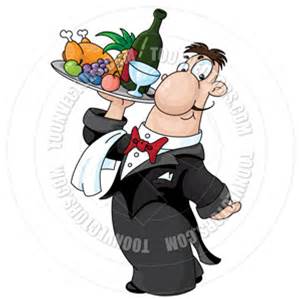 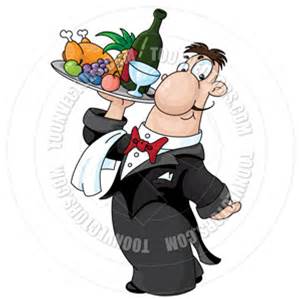 Delegate Dinner Please join us for dinner on the evening before ourUK NEQAS Haematology21st Annual Participants’ MeetingThis is an excellent opportunity to meet up with colleagues, make new contacts and talk to like-minded professionals in a relaxed and informal atmosphere. Date:	Monday 8 October 2018Time:	19.30 Drinks 19.45 Dinner & QuizVenue: 	Windmill Suite	Windmill Village Hotel	Birmingham Road	Allesley, Coventry  CV5 9ALPrice:	£35 (including VAT)Dress Code:	Smart, casual